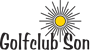 WEDSTRIJDREGLEMENT GOLFCLUB SONDit wedstrijdreglement is samengesteld door de wedstrijdcommissie van Golfclub Son voor interne en externe wedstrijden.Wedstrijden: Er wordt gespeeld volgens de “Rules of Golf” zoals goedgekeurd door de R&A Rules litd en de USGA. Alleen leden van Golfclub Son kunnen deelnemen aan de georganiseerde wedstrijden, met uitzondering wanneer anders wordt bepaald. Het is de verantwoordelijkheid van de speler op de hoogte te zijn van de regels, de bepalingen in het wedstrijdreglement en de “Local Rules”.Deelname aan een wedstrijd is mogelijk als een speler respectievelijk een handicap heeft van 54 of lager bij interne wedstrijden en een handicap van 40 of lager bij externe wedstrijden. Inschrijving vindt plaats via de website van Golfclub Son. Voor aangewezen wedstrijden kan als eis een afwijkende handicap worden gesteld.De sluitingsdatum van inschrijving staat vermeld op de website van Golfclub Son.Na sluiting van de inschrijfdatum van de wedstrijd is de deelnemer inschrijfgeld verschuldigd, tenzij er een reservespeler is. De hoogte van het inschrijfgeld wordt bepaald door de wedstrijdcommissie. Eenmaal geplaatst en ingedeeld op de startlijst kan men zich zonder financiële consequenties niet meer uitschrijven. Bij te laat uitschrijven dient het inschrijfgeld te worden voldaan.Het inschrijfgeld staat vermeld op de website van Golfclub Son en wordt voldaan voor aanvang van de wedstrijd.De startlijst van een interne wedstrijd wordt minimaal één dag voor de wedstrijd gepubliceerd op de website van Golfclub Son. Bij een externe wedstrijd is dit enkele dagen vooraf en wordt tevens de starttijd vermeld.De wedstrijdleiding is verantwoordelijk voor het organiseren van wedstrijden evenals het toezicht op naleven van de regels.Aan alle wedstrijden zijn prijzen verbonden.Registratie: de ingedeelde deelnemers bij interne wedstrijden dienen zich uiterlijk 30 minuten voor aanvang van de starttijd te melden bij de wedstrijdleiding in het clubhuis. Voor externe wedstrijden meldt men zich 45 minuten voor aanvang van de starttijd in het clubhuis van de baan waar wordt gespeeld.Het oefenen op de wedstrijdbaan voor de wedstrijd-met uitzondering van matchplaywedstrijden-is niet toegestaan.Bij strokeplaywedstrijden geldt voor iedere speler per hole een maximale score van 10. Bij het bereiken van dit aantal slagen moet de bal worden opgenomen. Bij Stablefordwedstrijden moet de speler de bal voor die hole opnemen als geen punt meer kan worden gescoord. Out of Bounds: als een bal wordt gespeeld die mogelijk Out of Bounds is (buiten een hindernis) of mogelijk onvindbaar buiten een waterhindernis, moet een provisionele bal worden gespeeld.De speler is verplicht zijn scorekaart met zijn marker te wisselen. Straf bij niet opvolgen: diskwalificatie. Indien men, om welke reden dan ook, niet meer over een marker beschikt dient men een andere speler in de wedstrijd te vragen om voor hem/haar als marker op te treden. Ook dient dit zo snel mogelijk te worden gemeld bij de wedstrijdleiding.Langzaam spel: De wedstrijdleiding heeft het recht bij een deelnemer, die onnodig oponthoud veroorzaakt tijdens een wedstrijd, regelend op te treden.Ballen: het spelen van wedstrijden met driving-range ballen is niet toegestaan.Roken/mobiel bellen: roken en mobiel bellen is in de baan niet toegestaan. Bellen is alleen toegestaan wanneer er sprake is van een noodsituatie.Inleveren wedstrijdkaarten: binnen 15 minuten na afloop van de wedstrijd dienen de scorekaarten bij de wedstrijdleiding te worden ingeleverd. De uitslag van de gespeelde wedstrijd wordt bekend gemaakt door de wedstrijdleiding. Indien de winnaar zonder opgaaf van reden niet meer aanwezig is vervalt diens prijs. Bij gelijke score wint de speler welke de beste score heeft behaald over de 2de 9 holes, cq de laatste 6 holes cq de laatste 3 holes.Afgelasten-onderbreken: de wedstrijdleiding bepaalt of een wedstrijd wordt afgelast dan wel onderbroken. Wanneer sprake is van minder dan 15 deelnemers wordt de wedstrijd afgelast en wordt dit kenbaar gemaakt op de website van Golfclub Son. Bij onderbreken van het spel geldt golfregel 5.7.Specifieke regels: indien sprake is van specifieke regels wordt dit tijdig bekend gemaakt door de wedstrijdleiding op de website van Golfclub Son.Geschillen: eventuele geschillen over het verloop van de uitslag van de wedstrijd en als gevolg van interpretatie van de golfregels worden door de wedstrijdleiding beslecht. Zij kan, indien dit nodig wordt geacht, een advies vragen bij de Handicap-en Regelcommissie.In alle gevallen waarin dit wedstrijdreglement niet voorziet, beslist de wedstrijdleiding.